企画シート①　場づくりの前に、思いを書き起こしてみよう企画シート②　場づくりの計画を立てようどんな場づくりを思いついた？　思い至った経緯も踏まえて書いてみよう【point 1-①】どんな場づくりを思いついた？　思い至った経緯も踏まえて書いてみよう【point 1-①】まずはどんな人に相談し、どんな小さなdoをやってみた? 【point1-②】その結果、どんなことをしようと改めて思った?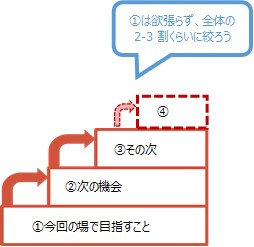 やってみたら、どんなことに気づいた?その結果、どんなことをしようと改めて思った?どんなことを目的にしようと思った? 全部書き出して、最後に優先順位をつけよう【point2－②】（左の○に階段の数値を入れてください）どんなことを目的にしようと思った? 全部書き出して、最後に優先順位をつけよう【point2－②】（左の○に階段の数値を入れてください）今回の話し合いに参加した人は、どんなふうになってほしいと思った？【point2-①】　　　　　そのためにどんな体験があると良いだろう？(before）                              (after)今回の話し合いに参加した人は、どんなふうになってほしいと思った？【point2-①】　　　　　そのためにどんな体験があると良いだろう？(before）                              (after)どんな人に参加してほしい？　その人が「グッ」となる問いはなんだろう？【point3-①②】その人が「グッ」となる問いはなんだろう？【point3-①②】参加者が「ウェルカム感」を感じるような工夫は？【point4-①】安心して参加できる「みんなの約束事」を考えよう【point5-②】安心して参加できる「みんなの約束事」を考えよう【point5-②】話し合いの「場」の目指すゴールを改めて考えよう【point5-①】話し合いの「場」の目指すゴールを改めて考えよう【point5-①】話し合いの「場」の目指すゴールを改めて考えよう【point5-①】ざっくり当日の流れを考えよう【point5～8】ざっくり当日の流れを考えよう【point5～8】当日までのスケジュールを逆算して考えよう